3-1) Expand the exponential expressions.a. =b. =c. =d. =3-2) Simplify the exponential expressions.i. =ii. iii.  =iv. v. =vi. m6 · m= vii. viii. =Challenge:  =3-3) Simplify each exponential expression.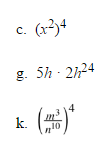 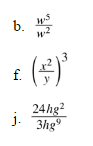 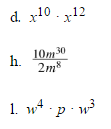 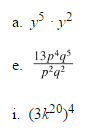 3-4) Write 3 exponential expressions that will simplify to Multiplication:Division:Power of a Power (Grouping):3-5) What is the difference between  and ?